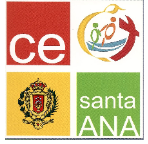 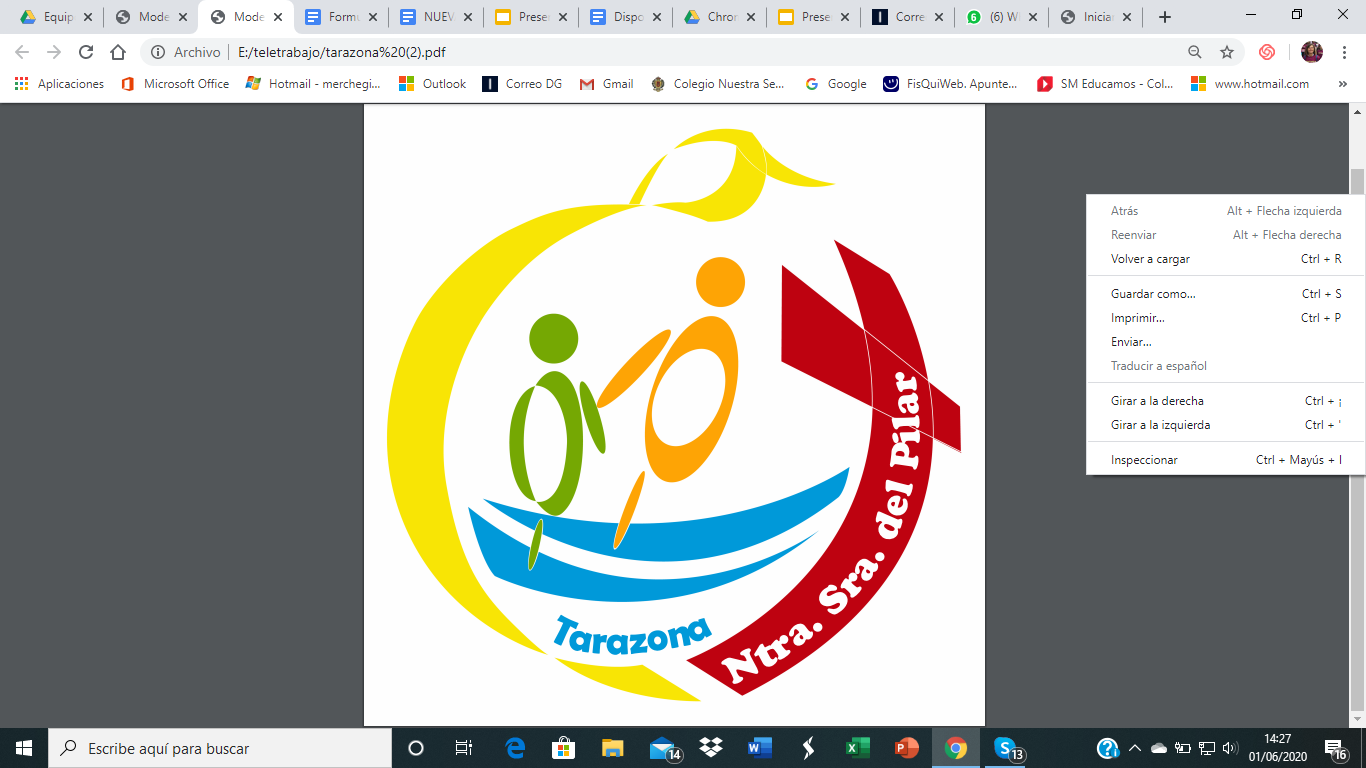 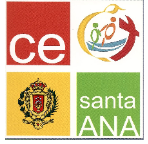 Nombre alumno/a:    ………………………………………………………………………..…….Curso a realizar:         6º PRIMARIA                      Fecha de solicitud: …………………..…SOLICITUD DE RESERVA DE LIBROS Y MATERIAL ESCOLAR CURSO 2020-2021Como cada curso escolar, el Colegio pone a su disposición el servicio de venta de libros y material escolar. Es conveniente saber que el beneficio generado, es invertido íntegramente en la mejora de las instalaciones y equipamiento de las aulas, por lo que repercute directamente en aumentar la calidad de la educación de vuestros hijos.Estamos trabajando para que puedan estar a vuestra disposición, si así lo deseáis, la semana del 13 al 29 de julio. Aunque se seguirá dando la opción de poder adquirirlos a primeros de septiembre (del 2 al 11 de septiembre).Formas posibles de pago:Si el pago de los libros es por Domiciliación bancaria, deberán cumplimentarse los siguientes datos cuando se entregue esta solicitud:Si usted desea que el Centro reserve sus libros, marque la casilla correspondiente:       Sí deseo que me reserven los libros y elijo la OPCIÓN:             No deseo que me reserven los libros.  Las solicitudes se enviarán al correo electrónico de Secretaría: secadpilar@live.com o respondiendo directamente al TokApp, antes del  19 de junio.   Para aquellas familias con dificultad, se facilita la opción de poder llamar al Colegio en horario de Lunes a Viernes de 9.00 a 14.00 h y pedir cita para acudir al Centro, donde podrán:O bien depositar la solicitud ya cumplimentada.O rellenar una en el Centro.Marca de forma clara, los libros y/o cuadernillos y material escolar que desea reservar:      MATERIAL ESCOLAR - 6º de PrimariaINFORMACIÓN A LOS PADRES:Los datos personales reseñados se incorporarán a un fichero de datos del que es responsable el Titular del Colegio Nuestra Señora del Pilar (Tarazona) y que tiene por objeto la adecuada organización y prestación de las distintas actividades que son desarrolladas por este Colegio. Asimismo, consiente que los datos relativos a nombre, apellidos y domicilio puedan facilitarse a las Asociaciones vinculadas a este centro. Igualmente garantiza la veracidad de los datos personales facilitados y se compromete a facilitar cualquier actualización de los mismos. De conformidad con el REGLAMENTO GENERAL DE PROTECCION DE DATOS 679/2016 y Ley Orgánica de PROTECCION DE DATOS Y GARANTIA DE DERECHOS DIGITALES 3/2018. Usted tiene reconocido y podrá ejercitar gratuitamente los derechos de acceso, cancelación y rectificación contactando con el propio Centro.	En Tarazona, a   ……..   de   …………………………………  de  2020 Fdo.:   …………………………………….         Fdo.:    …………………………………...-PADRE-                                                        -MADRE-OPCIÓN ACON TARJETAPAGO A LA RETIRADA DE LIBROS (Opción preferible)OPCIÓN BUN PAGO DOMICILIADOSE PASARÁ COBRO A LA RETIRADA DE LOS LIBROSOPCIÓN CDOS PAGOS DOMICILIADOSSE PASARÁ COBRO A LA RETIRADA Y EN OCTUBREOPCIÓN DEN EFECTIVOPAGO A LA RETIRADA DE LIBROS1Titular de la cuenta bancaria2Nº de cuenta-IBAN:Firma:Firma:6º PRIMARIAÁREAPROYECTOISBN / AÑOEDITORIAL6º PRIMARIALENGUAMAS SAVIA 19978-84-918-2278-3SM6º PRIMARIAPLAN LECTOREl Club de los solitarios978-84-140-2440-9EDELVIVES6º PRIMARIAPLAN LECTOREl doctor Néctor y el misterio de la estación fantasma (Cultura Ibérica)978-84-140-2938-1EDELVIVES6º PRIMARIAPLAN LECTORKambirí978-84-140-2939-8EDELVIVES6º PRIMARIAMATEMÁTICAS TRIMEMATTEKMAN BOOKS6º PRIMARIACIENCIAS SOCIALES 6ºLA LEYENDA DEL LEGADO- LA ADENDA ARAGON978-84-140-2041-8EDELVIVES6º PRIMARIACIENCIAS DE LA NATURALEZA 6ºLA LEYENDA DEL LEGADO- LA ADENDA ARAGON978-84-140-2036-4EDELVIVES6º PRIMARIAINGLÉS-CLASS BOOKBIG BRIGHT IDEAS978-01-941-1010-5OXFORD6º PRIMARIAINGLÉS-ACTIVITY BOOKBIG BRIGHT IDEAS978-01-941-1009-9OXFORD6º PRIMARIAFRANCÉSLIVRE DE L´ÈLEVE 6978-84-673-7442-1OXFORD6º PRIMARIAFRANCÉSCHAIER D´ÈXERCICES978-84-673-7443-8OXFORD6º PRIMARIAVALORES SOCIALES Y CÍVICOS6 EP VALORES SOCIALES Y CÍVICOS978-84-675-7590-3SM6º PRIMARIAPLÁSTICAArts & Crafts PLUS978-84-166-9795-3BY ME6º PRIMARIAAGENDA ESCOLAR DEL COLEGIOLápiz Staedler nº2.Goma Milan nata.Sacapuntas.Bolígrafo azul borrable.Bolígrafo rojo borrable.Bolígrafo azul imborrable.Bolígrafo rojo imborrable.Pilot negro.Tijeras.Pegamento de barra.Subrayadores.TipexPinturas madera 24 colores.Rotuladores 24 colores.Ceras Manley 24 colores.1 compás sencillo con adaptador para rotulador.Estuche de reglas milimetradas (escuadra, cartabón, regla, transportador)2 cuadernos pequeños gordos (religión e inglés).2 cuadernos grandes gordos (lenguaje, naturales y sociales, y matemáticas).Block pequeño (4 anillas).Un recambio cuadrícula del colegio.Fundas de plástico tamaño folio (5).